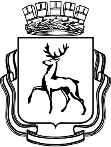 АДМИНИСТРАЦИЯ ГОРОДА НИЖНЕГО НОВГОРОДАМуниципальное бюджетное  общеобразовательное учреждение«Школа  № 60»П Р И К А ЗО проведении мероприятий по реализации проекта «Всей семьей в будущее» 18 марта 2018 года        На основании приказа министерства образования Нижегородской области от 18.01.2018 г. № 93, приказа министерства образования Нижегородской области от 14.02.2018 г. № 370, приказа министерства образования Нижегородской области от 14.02.2018 г. № 371 и в целях реализации областного проекта «Всей семьей в будущее» и создания условий для реализации творческого потенциала, социальной активности обучающихся            ПРИКАЗЫВАЮ:Организовать участие всех участников образовательной деятельности МБОУ «Школа № 60» в период с 01.02.2018 по 18.03.2018 в областном проекте «Всей семьей в будущее».Заместителю директора Тарасовой Л.И.:Разработать план мероприятий по реализации областного проекта «Всей семьей в будущее» для учащихся и родителей (законных представителей) (Приложение 1) Разработать и утвердить положения о всех конкурсных мероприятиях проекта в соответствии с планом. Довести план мероприятий по реализации областного проекта «Всей семьей в будущее», до сведения педагогов, учащихся, родителей (законных представителей). В срок до 18.03.2018 года еженедельно (каждый четверг) предоставить информацию о проведенных мероприятиях в управление образования по эл.почте    dopobr.lenruo@yandex.ru Размещать информацию о реализации мероприятий проекта на официальном сайте и группе школы в социальных сетях.3. Классным руководителям 1-11 классов: 3.1. Подготовить участие в мероприятиях учащихся, родителей (законных представителей) в соответствии с планом работы.      4. Контроль за исполнением данного приказа оставляю за собой.Директор                                                                        А.М. Спекторский С приказом ознакомлены: Приложение 1 к приказу №11/1-0 от 16.01.2018План мероприятий МБОУ «Школа № 60 »  Ленинского района г. Нижнего Новгородапо реализации областного проекта «Всей семьей в будущее»16.01.2018№ 011/1- о№ блока областного проектаСроки реализации мероприятийСроки реализации мероприятийСроки реализации мероприятийСроки реализации мероприятийСроки реализации мероприятийСроки реализации мероприятийСроки реализации мероприятийСроки реализации мероприятийСроки реализации мероприятийСроки реализации мероприятийСроки реализации мероприятийСроки реализации мероприятийСроки реализации мероприятийСроки реализации мероприятийСроки реализации мероприятий№ блока областного проекта01-11.02.201801-11.02.201801-11.02.201812-18.02.201812-18.02.201812-18.02.201819-25.02.201819-25.02.201819-25.02.201826.02 – 04.03.201826.02 – 04.03.201826.02 – 04.03.201805-10.03.201805-10.03.201805-10.03.2018№ блока областного проектадатавремямероприятиедатавремямероприятиедатавремямероприятиедатавремямероприятиедатавремямероприятие1. Единое движение региона – в едином движении  страны09.0212.00Викторина «Школьная страна» (о детском движении в истории школы)19.0214.00Старт выборов школьного актива 2. Семейный калейдоскоп27.0313.00Выставка фотоколлажей «Наша школьная семья»07.0312.00Фестиваль талантов «Юбилей зажигает звезды»3. Территория детского творчества16.0213.00Конференция Малой академии знаний «Мир открытий»21.0216.00Семейные экскурсии на выставку «Творчество юных – любимому городу»06.0312.00Выставка рисунков «Весенняя капель»4. Туризм и краеведение22.0212.00Военно-спортивная игра «Зарница»5. Мы за здоровый образ жизни01.0214.00Конференция родительско-педагогическая «Преемственность между ОУ в вопросах здоровье сбережения»17.0211.00Семейный праздник «Масленица»02.03.13.00Открытие спартакиады, посвященной 100-летию ВЛКСМ6. Гражданское патриотическое воспитания12.0213.00Просмотр фильма «Офицеры» в дискуссионном клубе «Перекресток времени»21.0212.0013.00Уроки мужества «Его имя носит школа» встречи с ветеранами пограничной службы. Открытие выставки.